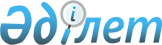 Қалалық мәслихатының 2012 жылғы 20 желтоқсандағы № 8/89 "2013-2015 жылдарға арналған қалалық бюджет туралы" шешіміне өзгерістер мен толықтыру енгізу туралыМаңғыстау облысы Ақтау қалалық мәслихатының 2013 жылғы 12 наурыздағы № 10/110 шешімі. Маңғыстау облысының Әділет департаментінде 2013 жылғы 28 наурызда № 2232 тіркелді      РҚАО ескертпесі.

      Мәтінде авторлық орфография және пунктуация сақталған.      Қазақстан Республикасының 2008 жылғы 4 желтоқсандағы № 95-IV Бюджет кодексінің 106 бабы 2 тармағының 4), 5) тармақшаларына, Қазақстан Республикасының 2001 жылғы 23 қаңтардағы № 148 «Қазақстан Республикасындағы жергілікті мемлекеттік басқару және өзін - өзі басқару туралы» Заңының 6 бабы 1 тармағының 1) тармақшасына және «Облыстық мәслихаттың 2012 жылғы 7 желтоқсандағы № 7/77 «2013 - 2015 жылдарға арналған облыстық бюджет туралы» шешіміне өзгерістер енгізу туралы» облыстық мәслихаттың 2013 жылғы 27 ақпандағы № 9/116 шешіміне (нормативтік құқықтық актілерді мемлекеттік тіркеу Тізілімінде № 2224 болып тіркелген) сәйкес, қалалық мәслихат ШЕШІМ ЕТТІ:



      1. Қалалық мәслихаттың 2012 жылғы 20 желтоқсандағы № 8/89 «2013 - 2015 жылдарға арналған қалалық бюджет туралы» (нормативтік құқықтық актілерді мемлекеттік тіркеу Тізілімінде 2013 жылғы 29 желтоқсанда № 2186 болып тіркелген, 2013 жылғы 1 қаңтардағы № 1 - 2 «Маңғыстау» газетінде жарияланған) шешіміне келесі өзгерістер мен толықтыру енгізілсін:



      2013 - 2015 жылдарға арналған қаланың бюджеті 1 қосымшаға сәйкес, соның ішінде 2013 жылға келесі көлемдерде бекітілсін:



      1) кірістер – 14 195 045,8 мың теңге, оның ішінде:

      салықтық түсімдер бойынша – 8 236 795,8 мың теңге;

      салықтық емес түсімдер бойынша – 477 707 мың теңге;

      негізгі капиталды сатудан түсетін түсімдер – 629 074 мың теңге;

      трансферттер түсімі бойынша – 4 851 469 мың теңге;



      2) шығындар – 14 884 310,6 мың теңге;



      3) таза бюджеттік кредиттеу – 6 147 500 мың теңге, соның ішінде:

      бюджеттік кредиттер – 6 147 500 мың теңге;

      бюджеттік кредиттерді өтеу – 0 мың теңге;



      4) қаржы активтерiмен операциялар бойынша сальдо – 0 мың теңге, соның ішінде:

      қаржы активтерiн сатып алу – 0 мың теңге;

      мемлекеттің қаржы активтерін сатудан түсетін түсімдер – 0 мың теңге;



      5) бюджет тапшылығы (профициті) – 6 836 764,8 мың теңге;



      6) бюджет тапшылығын қаржыландыру (профицитін пайдалану) – 6 836 764,8 мың теңге, соның ішінде:

      қарыздар түсімі – 6 147 500 мың теңге;

      қарыздарды өтеу – 0 мың теңге;

      бюджет қаражатының пайдаланылатын қалдықтары – 689 264,8 мың теңге.



      Көрсетілген шешімнің 1 қосымшасы осы шешімнің 1 қосымшасына сәйкес жаңа редакцияда жазылсын.



      2 тармақтағы:

      2 абзацтағы «13,8» саны «12,0» санымен ауыстырылсын; 

      3 абзацтағы «14,6» саны «13,0» санымен ауыстырылсын.



      4 тармақта келесі мазмұндағы 14 абзацпен толықтырылсын: «18 264 мың теңге - арнаулы әлеуметтік қызмет стандарттарын енгізуге».



      6 тармақтағы «2 610 000» саны «6 147 500» санымен ауыстырылсын.



      2. Осы шешім 2013 жылдың 1 қаңтарынан бастап қолданысқа енгізіледі.

 

       Сессия төрағасы                         М. Сауғабаев      Мәслихаттың хатшысы                     М. Молдағұлов

       «КЕЛІСІЛДІ»      «Ақтау қалалық экономика

      және бюджеттік жоспарлау

      бөлімі» мемлекеттік

      мекемесінің бастығы

      А. Ким

      2013 жыл 12 наурыз

Қалалық мәслихаттың

2013 жылғы 12 наурыздағы

№ 10/ 110 шешіміне

1 - қосымша 2013 жылға арналған Ақтау қаласының бюджеті
					© 2012. Қазақстан Республикасы Әділет министрлігінің «Қазақстан Республикасының Заңнама және құқықтық ақпарат институты» ШЖҚ РМК
				СанатыСанатыСанатыСанатыСомасы, мың теңгеСыныбыСыныбыСыныбыСомасы, мың теңгеIшкi сыныбыIшкi сыныбыСомасы, мың теңгеАтауыСомасы, мың теңге1. КІРІСТЕР14 195 045,81Салықтық түсiмдер8 236 795,801Табыс салығы2 200 083,82Жеке табыс салығы2 200 083,803Әлеуметтік салық2 305 3791Әлеуметтік салық2 305 37904Меншiкке салынатын салықтар2 643 8111Мүлiкке салынатын салықтар1 455 6333Жер салығы356 4184Көлiк құралдарына салынатын салық831 6755Бірыңғай жер салығы8505Тауарларға, жұмыстарға және қызметтерге салынатын ішкі салықтар610 5862Акциздер43 1393Табиғи және басқа ресурстарды пайдаланғаны үшін түсетін түсімдер236 9984Кәсiпкерлiк және кәсiби қызметті жүргiзгенi үшiн алынатын алымдар274 3275Ойын бизнесіне салық56 12208Заңдық мәндi iс-әрекеттердi жасағаны және (немесе) оған уәкілеттігі бар мемлекеттік органдар немесе лауазымды адамдар құжаттар бергені үшін алынатын міндетті төлемдер476 9361Мемлекеттiк баж476 9362Салықтық емес түсімдер477 70701Мемлекеттік меншіктен түсетін кірістер21 2911Мемлекеттiк кәсiпорындардың таза кiрiсі бөлiгiнің түсiмдері7635Мемлекеттік меншігіндегі мүлікті жалға беруден түсетін кірістер20 52802Мемлекеттiк бюджеттен қаржыландырылатын мемлекеттiк мекемелердiң тауарларды (жұмыстарды, қызметтерді) өткiзуiнен түсетін түсiмдер1 7951Мемлекеттiк бюджеттен қаржыландырылатын мемлекеттiк мекемелердiң тауарларды (жұмыстарды, қызметтерді) өткiзуiнен түсетін түсiмдер1 79503Мемлекеттік бюджеттен қаржыландырылатын мемлекеттік мекемелер ұйымдастыратын мемлекеттік сатып алуды өткізуден түсетін ақша түсімдері1 6651Мемлекеттік бюджеттен қаржыландырылатын мемлекеттік мекемелер ұйымдастыратын мемлекеттік сатып алуды өткізуден түсетін ақша түсімдері1 66504Мемлекеттік бюджеттен қаржыландырылатын, сондай-ақ Қазақстан Республикасы Ұлттық Банкінің бюджетінен (шығыстар сметасынан) ұсталатын және қаржыландырылатын мемлекеттік мекемелер салатын айыппұлдар, өсімпұлдар, санкциялар, өндіріп алулар424 0621Мұнай секторы ұйымдарынан түсетін түсімдерді қоспағанда, мемлекеттік бюджеттен қаржыландырылатын, сондай-ақ Қазақстан Республикасы Ұлттық Банкінің бюджетінен (шығыстар сметасынан) ұсталатын және қаржыландырылатын мемлекеттік мекемелер салатын айыппұлдар, өсімпұлдар, санкциялар, өндіріп алулар424 06206Басқа да салықтық емес түсімдер28 8941Басқа да салықтық емес түсімдер28 8943Негізгі капиталды сатудан түсетiн түсімдер629 07401Мемлекеттiк мекемелерге бекітілген мемлекеттiк мүлiктi сату60 0641Мемлекеттiк мекемелерге бекітілген мемлекеттiк мүлiктi сату60 06403Жерді және материалдық емес активтерді сату 569 0101Жерді сату 528 5652Материалдық емес активтерді сату40 4454Трансферттердің түсімдері4 851 46902Мемлекеттік басқарудың жоғары тұрған органдарынан түсетін трансферттер4 851 4692Облыстық бюджеттен түсетін трансферттер4 851 469Функционалдық топФункционалдық топФункционалдық топФункционалдық топСомасы, мың тенгеБюджеттік бағдарлама әкімшілігіБюджеттік бағдарлама әкімшілігіБюджеттік бағдарлама әкімшілігіСомасы, мың тенгеБағдарламаБағдарламаСомасы, мың тенгеАтауыСомасы, мың тенге2. ШЫҒЫНДАР14 884 310,601Жалпы сипаттағы мемлекеттік қызметтер 156 082112Аудан (облыстық маңызы бар қала) мәслихатының аппараты18 511001Аудан (облыстық маңызы бар қала) мәслихатының қызметін қамтамасыз ету жөніндегі қызметтер16 811002Ақпараттық жүйелер құру1 500003Мемлекеттік органның күрделі шығыстары200122Аудан (облыстық маңызы бар қала) әкімінің аппараты79 520001Аудан (облыстық маңызы бар қала) әкімінің қызметін қамтамасыз ету жөніндегі қызметтер77 337002Ақпараттық жүйелер құру1 200003Мемлекеттік органның күрделі шығыстары983123Қаладағы аудан, аудандық маңызы бар қала, кент, ауыл (село), ауылдық (селолық) округ әкімінің аппараты13 231001Қаладағы аудан, аудандық маңызы бар қаланың, кент, ауыл (село), ауылдық (селолық) округ әкімінің қызметін қамтамасыз ету жөніндегі қызметтер13 231452Ауданның (облыстық маңызы бар қаланың) қаржы бөлімі33 125001Ауданның (облыстық маңызы бар қаланың) бюджетін орындау және ауданның (облыстық маңызы бар қаланың) коммуналдық меншігін басқару саласындағы мемлекеттік саясатты іске асыру жөніндегі қызметтер20 877003Салық салу мақсатында мүлікті бағалауды жүргізу4 800011Коммуналдық меншікке түскен мүлікті есепке алу, сақтау, бағалау және сату 6 110033Біржолғы талондарды беру жөніндегі жұмысты ұйымдастыру және біржолғы талондарды сатудан түскен сомаларды толық алынуын қамтамасыз ету жөніндегі жұмыстарды жүргізген мемлекеттік мекемені тарату бойынша іс-шаралар өткізу1 338453Ауданның (облыстық маңызы бар қаланың) экономика және бюджеттік жоспарлау бөлімі11 695001Экономикалық саясатты, мемлекеттік жоспарлау жүйесін қалыптастыру мен дамыту және ауданды (облыстық маңызы бар қаланы) басқару саласындағы мемлекеттік саясатты іске асыру жөніндегі қызметтер11 658004Мемлекеттік органның күрделі шығыстары3702Қорғаныс16 582122Аудан (облыстық маңызы бар қала) әкімінің аппараты16 582005Жалпыға бірдей әскери міндетті атқару шеңберіндегі іс-шаралар16 58203Қоғамдық тәртіп, қауіпсіздік, құқықтық, сот, қылмыстық-атқару қызметі215 763458Ауданның (облыстық маңызы бар қаланың) тұрғын үй-коммуналдық шаруашылығы, жолаушылар көлігі және автомобиль жолдары бөлімі19 591021Елдi мекендерде жол қозғалысы қауiпсiздiгін қамтамасыз ету19 591467Ауданның (облыстық маңызы бар қаланың) құрылыс бөлімі196 172066Қоғамдық тәртіп пен қауіпсіздік объектілерін салу196 17204Білім беру7 500 309123Қаладағы аудан, аудандық маңызы бар қала, кент, ауыл (село), ауылдық (селолық) округ әкімінің аппараты8 664005Ауылдық (селолық) жерлерде балаларды мектепке дейін тегін алып баруды және кері алып келуді ұйымдастыру8 664464Ауданның (облыстық маңызы бар қаланың) білім бөлімі7 490 645001Жергілікті деңгейде білім беру саласындағы мемлекеттік саясатты іске асыру жөніндегі қызметтер23 751003Жалпы білім беру4 440 874005Ауданның (облыстық маңызы бар қаланың) мемлекеттік білім беру мекемелер үшін оқулықтар мен оқу-әдiстемелiк кешендерді сатып алу және жеткізу122 276006Балаларға қосымша білім беру284 433007Аудандық (қалалық) ауқымдағы мектеп олимпиадаларын және мектептен тыс іс-шараларды өткiзу15 193009Мектепке дейінгі тәрбиелеу мен оқытуды қамтамасыз ету1 534 878015Жетім баланы (жетім балаларды) және ата-аналарының қамқорынсыз қалған баланы (балаларды) күтіп-ұстауға асыраушыларына ай сайынғы ақшалай қаражат төлемдері53 902020Үйде оқытылатын мүгедек балаларды жабдықпен, бағдарламалық қамтыммен қамтамасыз ету 1 044040Мектепке дейінгі білім беру ұйымдарында мемлекеттік білім беру тапсырысын іске асыруға606 472067Ведомстволық бағыныстағы мемлекеттік мекемелерінің және ұйымдарының күрделі шығыстары407 822467Ауданның (облыстық маңызы бар қаланың) құрылыс бөлімі1 000037Білім беру объектілерін салу және реконструкциялау1 00006Әлеуметтік көмек және әлеуметтік қамтамасыз ету614 704123Қаладағы аудан, аудандық маңызы бар қала, кент, ауыл (село), ауылдық (селолық) округ әкімінің аппараты551003Мұқтаж азаматтарға үйінде әлеуметтік көмек көрсету551451Ауданның (облыстық маңызы бар қаланың) жұмыспен қамту және әлеуметтік бағдарламалар бөлімі610 653001Жергілікті деңгейде жұмыспен қамтуды қамтамасыз ету және халық үшін әлеуметтік бағдарламаларды іске асыру саласындағы мемлекеттік саясатты іске асыру жөніндегі қызметтер 55 513002Еңбекпен қамту бағдарламасы105 316005Мемлекеттік атаулы әлеуметтік көмек18 591006Тұрғын үй көмегі7 509007Жергілікті өкілетті органдардың шешімі бойынша мұқтаж азаматтардың жекелеген топтарына әлеуметтік көмек229 213010Үйден тәрбиеленіп оқытылатын мүгедек балаларды материалдық қамтамасыз ету6 750011Жәрдемақыларды және басқа да әлеуметтік төлемдерді есептеу, төлеу мен жеткізу бойынша қызметтерге ақы төлеу1 795013Белгіленген тұрғылықты жері жоқ тұлғаларды әлеуметтік бейімдеу51 082014Мұқтаж азаматтарға үйде әлеуметтік көмек көрсету 80 44201618 жасқа дейінгі балаларға мемлекеттік жәрдемақылар7 997017Мүгедектерді оңалту жеке бағдарламасына сәйкес, мұқтаж мүгедектерді міндетті гигиеналық құралдармен және ымдау тілі мамандарының қызмет көрсетуін, жеке көмекшілермен қамтамасыз ету31 615023Жұмыспен қамту орталықтарының қызметін қамтамасыз ету14 830464Ауданның (облыстық маңызы бар қаланың) білім бөлімі3 500008Жергілікті өкілдік органдардың шешімі бойынша білім беру ұйымдарының күндізгі оқу нысанында білім алушылар мен тәрбиеленушілерді қоғамдық көлікте (таксиден басқа) жеңілдікпен жол жүру түрінде әлеуметтік қолдау 3 50007Тұрғын үй -коммуналдық шаруашылық3 009 985123Қаладағы аудан, аудандық маңызы бар қала, кент, ауыл (село), ауылдық (селолық) округ әкімінің аппараты26 764008Елді мекендердің көшелерін жарықтандыру4 872009Елді мекендердің санитариясын қамтамасыз ету12 339011Елді мекендерді абаттандыру мен көгалдандыру9 553467Ауданның (облыстық маңызы бар қаланың) құрылыс бөлімі2 064 486003Мемлекеттік коммуналдық тұрғын үй қорының тұрғын үйін жобалау, салу және (немесе) сатып алу521 000004Инженерлік коммуникациялық инфрақұрылымды жобалау,дамыту, жайластыру және (немесе) сатып алу1 296 926005Коммуналдық шаруашылығын дамыту491006Сумен жабдықтау және су бұру жүйесін дамыту160 612007Қаланы және елді мекендерді абаттандыруды дамыту44 360073Жұмыспен қамту-2020 бағдарламасы бойынша ауылдық елді мекендерді дамыту шеңберінде объектілерді салу және (немесе) реконструкциялау41 097458Ауданның (облыстық маңызы бар қаланың) тұрғын үй-коммуналдық шаруашылығы, жолаушылар көлігі және автомобиль жолдары бөлімі910 793015Елді мекендердің көшелерін жарықтандыру130 667016Елді мекендердің санитариясын қамтамасыз ету335 856017Жерлеу орындарын күтіп ұстау және туысы жоқтарды жерлеу11 569018Елді мекендерді абаттандыру және көгалдандыру423 701031Кондоминиум объектісіне техникалық паспорттар дайындау9 000479Тұрғын үй инспекциясы бөлімі 7 942001Жергілікті деңгейде тұрғын-үй қоры саласындағы мемлекеттік саясатты іске асыру жөніндегі қызметтер7 94208Мәдениет, спорт, туризм және ақпараттық кеңістік385 215455Ауданның (облыстық маңызы бар қаланың) мәдениет және тілдерді дамыту бөлімі265 335001Жергілікті деңгейде тілдерді және мәдениетті дамыту саласындағы мемлекеттік саясатты іске асыру жөніндегі қызметтер8 878003Мәдени-демалыс жұмысын қолдау176 104006Аудандық (қалалық) кітапханалардың жұмыс істеуі33 353032Ведомстволық бағыныстағы мемлекеттік мекемелерінің және ұйымдарының күрделі шығыстары47 000456Ауданның (облыстық маңызы бар қаланың) ішкі саясат бөлімі95 617001Жергілікті деңгейде аппарат, мемлекеттілікті нығайту және азаматтардың әлеуметтік сенімділігін қалыптастыру саласында мемлекеттік саясатты іске асыру жөніндегі қызметтер11 672002Газеттер мен журналдар арқылы мемлекеттік ақпараттық саясат жүргізу жөніндегі қызметтер4 000003Жастар саясаты саласындағы өңірлік бағдарламаларды iске асыру71 810005Телерадио хабарларын тарату арқылы мемлекеттік ақпараттық саясатты жүргізу жөніндегі қызметтер8 135465Ауданның (облыстық маңызы бар қаланың) дене шынықтыру және спорт бөлімі24 263001Жергілікті деңгейде дене шынықтыру және спорт саласындағы мемлекеттік саясатты іске асыру жөніндегі қызметтер7 793006Аудандық (облыс маңызы бар қалалық) деңгейде спорттық жарыстар өткізу11 671007Әртүрлі спорт түрлері бойынша ауданның (облыстық маңызы бар қаланың) құрама командаларының мүшелерін дайындау және олардың облыстық спорт жарыстарына қатысуы4 79909Отын-энергетика кешені және жер қойнауын пайдалану177 288467Ауданның (облыстық маңызы бар қаланың) құрылыс бөлімі177 288009Жылу-энергетикалық жүйені дамыту177 28810Ауыл, су, орман, балық шаруашылығы, ерекше қорғалатын табиғи аумақтар, қоршаған ортаны және жануарлар дүниесін қорғау, жер қатынастары31 769453Ауданның (облыстық маңызы бар қаланың) экономика және бюджеттік жоспарлау бөлімі123099Мамандардың әлеуметтік көмек көрсетуі жөніндегі шараларды іске асыру123474Ауданның (облыстық маңызы бар қаланың) ауыл шаруашылығы және ветеринария бөлімі13 636001Жергілікті деңгейде ауыл шаруашылығы және ветеринария саласындағы мемлекеттік саясатты іске асыру жөніндегі қызметтер10 186007Қаңғыбас иттер мен мысықтарды аулауды және жоюды ұйымдастыру2 500012Ауыл шаруашылығы жануарларын бірдейлендіру жөніндегі іс-шараларды жүргізу121013Эпизоотияға қарсы іс-шаралар жүргізу829463Ауданның (облыстық маңызы бар қаланың) жер қатынастары бөлімі18 010001Аудан (облыстық маңызы бар қала) аумағында жер қатынастарын реттеу саласындағы мемлекеттік саясатты іске асыру жөніндегі қызметтер18 01011Өнеркәсіп, сәулет, қала құрылысы және құрылыс қызметі53 409467Ауданның (облыстық маңызы бар қаланың) құрылыс бөлімі25 443001Жергілікті деңгейде құрылыс саласындағы мемлекеттік саясатты іске асыру жөніндегі қызметтер25 443468Ауданның (облыстық маңызы бар қаланың) сәулет және қала құрылысы бөлімі27 966001Жергілікті деңгейде сәулет және қала құрылысы саласындағы мемлекеттік саясатты іске асыру жөніндегі қызметтер13 566003Ауданның қала құрылысы даму аумағын және елді мекендердің бас жоспарлары схемаларын әзірлеу14 40012Көлік және коммуникация274 656458Ауданның (облыстық маңызы бар қаланың) тұрғын үй-коммуналдық шаруашылығы, жолаушылар көлігі және автомобиль жолдары бөлімі274 656022Көлік инфрақұрылымын дамыту81 857023Автомобиль жолдарының жұмыс істеуін қамтамасыз ету192 79913Өзгелер2 423 248469Ауданның (облыстық маңызы бар қаланың) кәсіпкерлік бөлімі10 393001Жергілікті деңгейде кәсіпкерлік пен өнеркәсіпті дамыту саласындағы мемлекеттік саясатты іске асыру жөніндегі қызметтер9 393003Кәсіпкерлік қызметті қолдау 1 000452Ауданның (облыстық маңызы бар қаланың) қаржы бөлімі8 000012Ауданның (облыстық маңызы бар қаланың) жергілікті атқарушы органының резерві 8 000453Ауданның (облыстық маңызы бар қаланың) экономика және бюджеттік жоспарлау бөлімі2 000003Жергілікті бюджеттік инвестициялық жобалардың және концессиялық жобалардың техникалық-экономикалық негіздемелерін әзірлеу және оған сараптама жүргізу 2 000458Ауданның (облыстық маңызы бар қаланың) тұрғын үй-коммуналдық шаруашылығы, жолаушылар көлігі және автомобиль жолдары бөлімі33 830001Жергілікті деңгейде тұрғын үй-коммуналдық шаруашылығы, жолаушылар көлігі және автомобиль жолдары саласындағы мемлекеттік саясатты іске асыру жөніндегі қызметтер33 830467Ауданның (облыстық маңызы бар қаланың) құрылыс бөлімі2 369 025077"Өңірлерді дамыту" бағдарламасы шеңберінде инженерлік инфрақұрылымын дамыту2 369 02515Трансферттер25 300,6452Ауданның (облыстық маңызы бар қаланың) қаржы бөлімі25 300,6006Пайдаланылмаған (толық пайдаланылмаған) нысаналы трансферттерді қайтару25 300,63. ТАЗА БЮДЖЕТТІК КРЕДИТТЕУ 6 147 500Бюджеттік кредиттер 6 147 500467Ауданның (облыстық маңызы бар қаланың) құрылыс бөлімі6 147 500003Мемлекеттік коммуналдық тұрғын үй қорының тұрғын үйін жобалау, салу және (немесе) сатып алу6 147 500Бюджеттік кредиттерді өтеу 04. ҚАРЖЫ АКТИВТЕРІМЕН ОПЕРАЦИЯЛАР БОЙЫНША САЛЬДО0Қаржы активтерін сатып алу0Мемлекеттің қаржы активтерін сатудан түсетін түсімдер05. БЮДЖЕТ ТАПШЫЛЫҒЫ (ПРОФИЦИТІ)-6 836 764,86. БЮДЖЕТ ТАПШЫЛЫҒЫН ҚАРЖЫЛАНДЫРУ (ПРОФИЦИТІН ПАЙДАЛАНУ)6 836 764,8Қарыздар түсімі6 147 500Қарыздарды өтеу0Бюджет қаражатының пайдаланылатын қалдықтары689 264,8